The Psalm 139 Woman Gathering of the Vessels"Iron Sharpens Iron... Pouring Into My Sister"   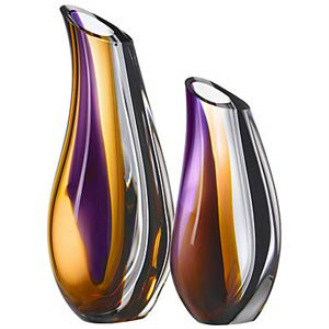 Hebrews 3:13 (AMP)But instead warn (admonish, urge, and encourage) one another every day, as long as it is called Today, that none of you may be hardened [into settled rebellion] by the deceitfulness of sin [by the fraudulence, the stratagem, the trickery which the delusive glamor of his sin may play on him].Romans 15:1 (MSG)15 1-2 Those of us who are strong and able in the faith need to step in and lend a hand to those who falter, and not just do what is most convenient for us. Strength is for service, not status. Each one of us needs to look after the good of the people around us, asking ourselves, “How can I help?”Romans 12:3 (AMP)3 For by the grace (unmerited favor of God) given to me I warn everyone among you not to estimate and think of himself more highly than he ought [not to have an exaggerated opinion of his own importance], but to rate his ability with sober judgment, each according to the degree of faith apportioned by God to him.